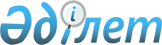 О выдаче разрешения на транзит через территорию Республики Казахстан взрывчатых материалов (детонирующего шнура ДШЭ-12) из Российской Федерации в Республику УзбекистанПостановление Правительства Республики Казахстан от 16 июля 2001 года N 960

      В соответствии с Законом Республики Казахстан от 18 июня 1996 года Z960009_ "Об экспортном контроле" и постановлением Правительства Республики Казахстан от 11 августа 1999 года N 1143 P991143_ "Отдельные вопросы транзита продукции, подлежащей экспортному контролю" Правительство Республики Казахстан постановляет: 

      1. Разрешить транзит через территорию Республики Казахстан взрывчатых материалов (детонирующего шнура ДШЭ-12) из Российской Федерации в Республику Узбекистан, поставляемых открытым акционерным обществом "Нитро-Взрыв" (город Москва, Российская Федерация) для открытого акционерного общества "Алмалыкский горно-металлургический комбинат" (город Алмалык, Республика Узбекистан) по контракту N 54/2000-НВ от 28 февраля 2000 года, в количестве согласно приложению. 

      2. Министерству транспорта и коммуникаций Республики Казахстан обеспечить осуществление транзитной перевозки железнодорожным транспортом груза через территорию Республики Казахстан с соблюдением особых мер безопасности в соответствии с действующим Соглашением о международном железнодорожном грузовом сообщении и другими нормативными правовыми актами. 

      3. Таможенному комитету Министерства государственных доходов Республики Казахстан в установленном законодательством порядке обеспечить контроль за транзитом взрывчатых материалов (детонирующего шнура ДШЭ-12) через территорию Республики Казахстан. 

      4. Министерству экономики и торговли Республики Казахстан принять необходимые меры в целях реализации настоящего постановления. 

      5. Настоящее постановление вступает в силу со дня подписания. 

 

     Премьер-Министр     Республики Казахстан

                                             Приложение                                             к постановлению Правительства                                              Республики Казахстан                                             от 16 июля 2001 г. N 960 



 

                Количество товаров, поставляемых открытым           акционерным обществом "Нитро-Взрыв" для открытого              акционерного общества "Алмалыкский горно-        металлургический комбинат" по контракту от 28 февраля                       2000 года N 54/2000-НВ___________________________________________________________________________ N !Наименование товара!Код ТН ВЭД!Ед. изм.!Кол-во! Цена в !Общая стоимостьп/п!                   !          !        !      !долларах!в долларах США   !                   !          !        !      !   США  !___!___________________!__________!________!______!________!_______________1.  Детонирующий шнур   360300100   тыс.     ДШЭ-12                          метров   800    200.0     160000.00    Итого                                                     160000.00___________________________________________________________________________     Маршрут перемещения взрывчатых материалов осуществляется по                следующему направлению:      станция отправления: Пашино, Российская Федерация;      станция назначения: Ахангаран, Узбекской железной дороги;      станция погранперехода: Локоть - Ченгельды (Казахстан).      Получатель: открытое акционерное общество "Алмалыкский                     горно-металлургический комбинат", город Алмалык, Республика                Узбекистан.     (Специалисты: Мартина Н.А.,                   Абрамова Т.М.)
					© 2012. РГП на ПХВ «Институт законодательства и правовой информации Республики Казахстан» Министерства юстиции Республики Казахстан
				